Zadavatel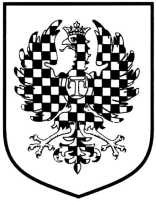  Sociální služby města Moravská Třebová                       Svitavská 308/8, 571 01 Moravská Třebová                            IČO: 00194263   e-mail: soc.sluzby@mtrebova-city.cz 2020 	Veřejná zakázka kategorie BSociální služby města Moravská Třebová, Svitavská 8, 571 01 Moravská TřebováSeznam oslovených dodavatelů:AUTO IN s.r.o., Poděbradská 292, Pardubice VII, Trnová 530 09, BON-CAR Svitavy, s.r.o., U Tří mostů 847/7,Svitavy - Lány, 56802, S.A.S cz spol. s r.o., Lhotka 81,Česká Třebová 560 02, AUTO Hlaváček a.s. Týnecká 669/5,Olomouc – Holice 779 00, Horimex cars s.r.o. Týnecká 894/53,Olomouc – Holice 779 00, Kritérium hodnocení nabídek: 		Cena včetně DPH 		100%Výběr dodavatele - podané nabídky:Vybraná nabídka č. 1, dodavatel:BON-CAR Svitavy, s.r.o. U Tří mostů 847/7,Svitavy - Lány, 56802, Číslo nabídkyDodavatelKritérium č. 1Celková cena Kč včetně DPHDoporučené pořadí1.BON-CAR Svitavy, s.r.o418.880,- Kč12.S.A.S. cz spol. s r.o502 737,- Kč23.nabídka nepodána---4.nabídka nepodána---5.nabídka nepodána---